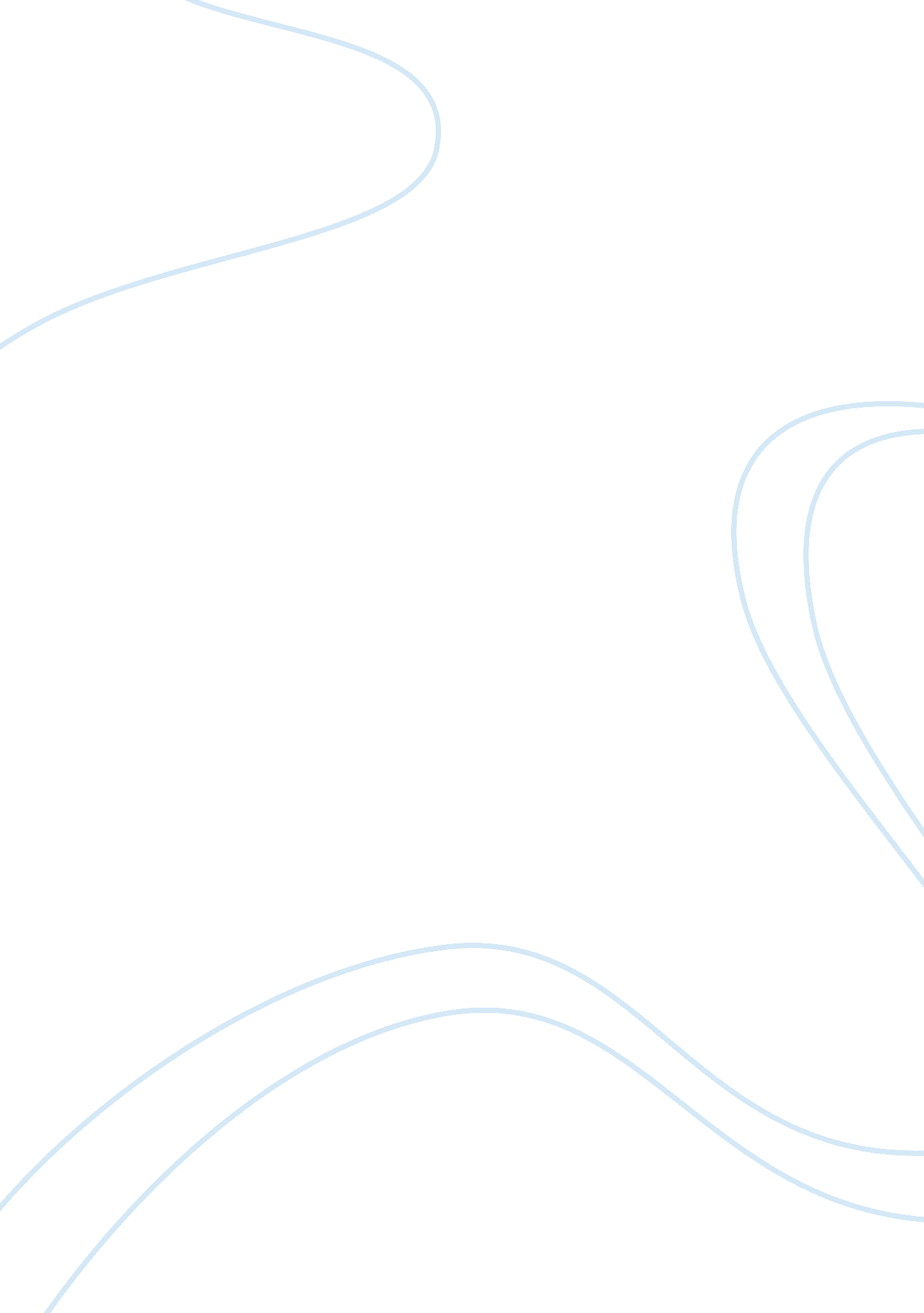 Human resource management practices of the sydney hotelLiterature, Russian Literature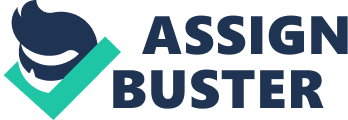 The authorities of he Sydney Hotel see to it that they select the best employees and drive them towards improvements of their competencies and potentials as public servants. The Sydney Hotel follows a series of steps and due processes before undertaking any action towards hiring the most competent employee. The Human Resource Management and Development Office play a big role in governing this process to filter every applicant and finally choose the most qualified among all of them. Then comes the training and development for the employees. As humans, the employees have the assurance of their safety andhealthto be taken care of by the Sydney Hotel, As working Individuals, these employees are also entitled to different compensations and benefits to compliment theirhard work. After years of service, employees will have to have theircareerdevelopment for attaining greater heights of accomplishments and achievements. These HER Practices are all carried out with the help of the Human Resource Management and Development Office to lead the procedures and have promising results. This study is focused on the Human Resource Management Practices of the Sydney Hotel of General Santos City. The study will show how the procedure is done ND what are the different aspects to be considered In every practice. Rationale of the Study This study Is conducted to determine the HER Practices of the Sydney Hotel of General Santos City. This study will tell the Recruitment and Selection, Training and Career Development, Employees Relation, safety and Health and Employee Discipline. And the legal procedures and how these procedures are carried out. The main purpose of the study is to identify any modifications that should be done for the improvement of the practices to successfully reach thegoalsof the organization. Objectives 1 OFF now the due process of each practice. To know determine the effectively of the practices. To know the persons involved in doing the process. To know quality of the HER practices of the Sydney Hotel. ; Determine the current performance of Sydney Hotel in terms of the following dimension: Human Resource, Customer Services. Scope and Delimitation This Study is Limited to Sydney Hotel organization Structure, Human Resource, and Customer Services. The analysis of the operation of the Sydney Hotel was limited only to the following areas: Organization- This aspect refers to the management of the Sydney Hotel. It includes the officers, their functions and responsibilities. Human Resource - People who are considered the most exciting challenging resource of any organization. Customer Service - is the provision of service to customers before, during and after a purchase. Manager - is the person responsible for planning and directing the work of a group of individuals, monitoring their work, and taking corrective action when necessary. This Study Divided into seven chapters.... Organization of the Study Chapter 1 is the introduction, which is an exposition of the current situation that arrant this study. This includes the background, rationale, objectives, scope and delimitation. The second chapter deals with Review ofRelated Literature and studiesof Sydney Hotel. Third is presents the scope of the study in 5 areas. , Fourth presents the result and discussion. Definition of Terms The following terms are defined operationally for better understanding of the reader: Hotel - An establishment providing accommodations, meals, and other services for travelers and tourists. Human Resource Management -Function within an organization that focuses on acquirement of, management of, and providing direction for the people who work in the organization. 